Министерство образования Тульской областиГОСУДАРСТВЕННОЕ ПРОФЕССИОНАЛЬНОЕ ОБРАЗОВАТЕЛЬНОЕ УЧРЕЖДЕНИЕ ТУЛЬСКОЙ ОБЛАСТИ«ТУЛЬСКИЙ ГОСУДАРСТВЕННЫЙ КОММУНАЛЬНО-СТРОИТЕЛЬНЫЙ ТЕХНИКУМ»РАБОЧАЯ ПРОГРАММА ПРОФЕССИОНАЛЬНОГО МОДУЛЯПМ.02 «СТРОИТЕЛЬСТВО ГОРОДСКИХ ПУТЕЙ СООБЩЕНИЯ»специальности 08.02.06 «Строительство и эксплуатация городских путей сообщения»Тула 2021Составлена в соответствии с федеральным государственным образовательным стандартом среднего профессионального образования по специальности 08.02.06 «Строительство и эксплуатация городских путей сообщения»,  утвержденным приказом Министерства образования и науки РФ № 31 от 15 января 2018 г. и примерной основной образовательной программой, зарегистрированной в государственном реестре примерных основных образовательных программ под  № 49946 от 14.03.2019 г.Разработчик: Тарасова Л.А., преподаватель ГПОУ ТО «Тульский государственный коммунально-строительный техникум».Рецензент: Офицерова С.В., генеральный директор ООО «Проектно-сметного бюро «Тульское»СОДЕРЖАНИЕОБЩАЯ ХАРАКТЕРИСТИКА РАБОЧЕЙ ПРОГРАММЫ ПРОФЕССИОНАЛЬНОГО МОДУЛЯ «СТРОИТЕЛЬСТВО ГОРОДСКИХ ПУТЕЙ СООБЩЕНИЯ»Область применения рабочей программы           Рабочая программа профессионального модуля является частью основной образовательной программы в соответствии с ФГОС СПО по специальности 08.02.06 «Строительство и эксплуатация городских путей сообщения» Образовательная деятельность при освоении профессионального модуля ПМ. О2 «Строительство городских путей сообщения» организуется в форме практической подготовки.1.2. Место профессионального модуля в структуре основной профессиональной образовательной программыПрофессиональный модуль «Строительство городских сообщения» путей принадлежит к профессиональному циклу.1.3. Цель и планируемые результаты освоения профессионального модуля В результате изучения профессионального модуля студент должен освоить основной вид деятельности «Организация и выполнение работ по строительству городских путей сообщения (кроме транспортных развязок)» и соответствующие ему общие компетенции, профессиональные компетенции и личностные результаты:1.3.1. Перечень общих компетенций и личностных результатов       1.3.2. Перечень профессиональных компетенций  1.3.3. В результате освоения профессионального модуля студент должен:СТРУКТУРА И СОДЕРЖАНИЕ ПРОФЕССИОНАЛЬНОГО МОДУЛЯ2.1. Объем профессионального модуля виды учебной работы2.2 Структура профессионального модуля2.3 Тематический план и содержание профессионального модуля «Строительство городских сообщения» 3  УСЛОВИЯ РЕАЛИЗАЦИИ ПРОГРАММЫ ПРОФЕССИОНАЛЬНОГО МОДУЛЯ3.1Требования к материально-техническому обеспечениюДля реализации программы профессионального модуля должна быть предусмотрена учебная аудитория технологии и организации строительства городских путей сообщения,  оснащенная оборудованием:- посадочные места по количеству обучающихся;- рабочее место преподавателя;- комплект учебно-наглядных пособий;техническими средствами обучения:- компьютер с лицензионным программным обеспечением;- интерактивная доска /мультимедиа проектор.3.2. Информационное обеспечение реализации программыДля реализации программы библиотечный фонд образовательной организации должен иметь печатные и/или электронные образовательные и информационные ресурсы, рекомендуемые для использования в образовательном процессе.3.2.1. Печатные изданияУшаков В.В. Строительство автомобильных дорог: учебник / В.В. Ушаков, В.М. Олховников. - М.: Кнорус, 2016. - 576 с.Прокудин И.В. Организация строительства железных дорог: учебное пособие / И.В. Прокудин, И.А. Грачев, А.Ф. Колос. - М.: ФГБОУ «Учебно-методический центр по образованию на железнодорожном транспорте», 2017. – 736 с.3.2.2. Электронные издания (электронные ресурсы)http://window.edu.ru/window, Единое окно доступа к образовательным ресурсам. Электронная библиотека http:// nlr.ru/lawcenter, Российская национальная библиотека, свободный.— Загл. с экрана.http://www.gaudeamus.omskcity.com/my_PDF_library.html-Электронные, библиотеки России /pdf учебники студентамhttp://www. dorvest. Ru Альянс строителей и поставщиков дорожного комплекса http://www.aup.ru/management/	Административно-управленческий портал.Дополнительные источникиСпиридонов Э.С. Технология железнодорожного строительства: учебник / Э.С. Спиридонов, А.М. Призмазонов. - М: ФГБОУ «Учебно-методический центр по образованию на железнодорожном транспорте», 2016. -591 с.4 КОНТРОЛЬ И ОЦЕНКА РЕЗУЛЬТАТОВ ОСВОЕНИЯ ПРОФЕССИОНАЛЬНОГО МОДУЛЯ 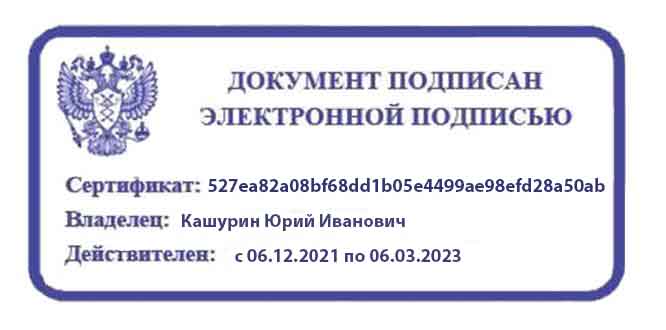 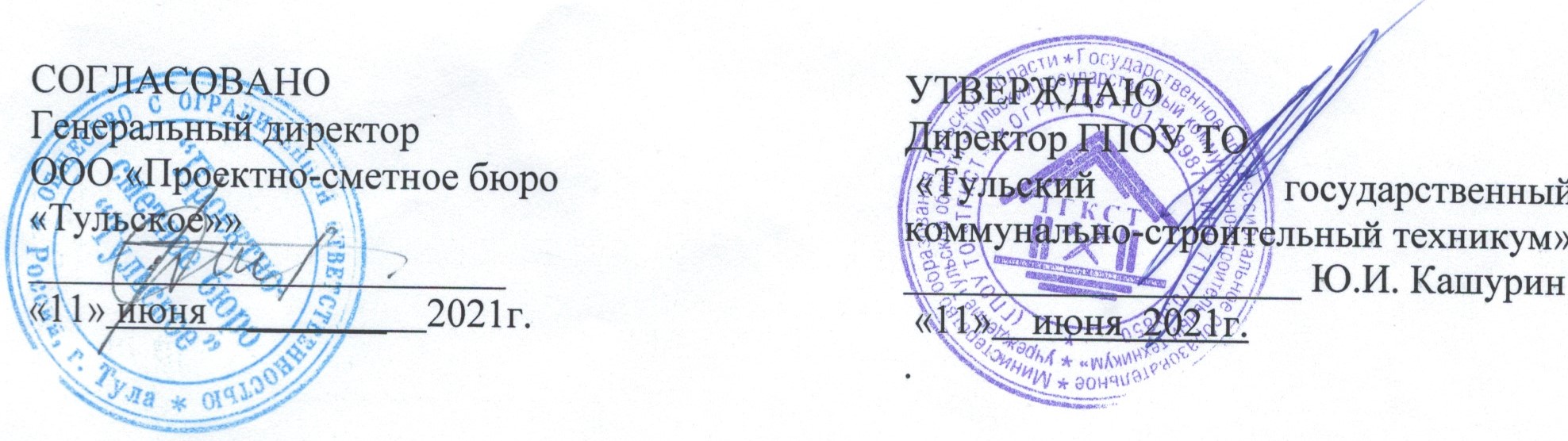 СОГЛАСОВАНОЗаместитель директора по учебной работе ГПОУ ТО «ТГКСТ»___________ В.Г. Цибикова«11» июня  2021 г.СОГЛАСОВАНОНачальник научно-методического центра ГПОУ ТО «ТГКСТ»____________ Л.В. Маслова«11» июня  2021г.ОДОБРЕНАПредметной (цикловой) комиссией специальных дисциплин специальности 08.02.06 «Строительство и эксплуатация городских путей сообщения»   Протокол № 11 от  30. 06. 2021 г.Председатель цикловой комиссии  ____________Абрамова Е.И.ОБЩАЯ ХАРАКТЕРИСТИКА  РАБОЧЕЙ ПРОГРАММЫ ПРОФЕССИОНАЛЬНОГО МОДУЛЯ4СТРУКТУРА И СОДЕРЖАНИЕ ПРОФЕССИОНАЛЬНОГО МОДУЛЯ8УСЛОВИЯ РЕАЛИЗАЦИИ ПРГРАММЫ ПРОФЕССИОНАЛЬНОГО МОДУЛЯ21КОНТРОЛЬ И ОЦЕНКА РЕЗУЛЬТАТОВ ОСВОЕНИЯ ПРОФЕССИОНАЛЬНОГО МОДУЛЯ 23КодНаименование общих компетенций и личностных результатовОК 01Выбирать способы решения задач профессиональной деятельности, применительно к различным контекстамОК 02Осуществлять поиск, анализ и интерпретацию информации, необходимой для выполнения задач профессиональной деятельностиОК 03Планировать и реализовывать собственное профессиональное и личностное развитиеОК 04Работать в коллективе и команде, эффективно взаимодействовать с коллегами, руководством, клиентамиОК 05Осуществлять устную и письменную коммуникацию на государственном языке с учетом особенностей социального и культурного контекстаОК 07Содействовать сохранению окружающей среды, ресурсосбережению, эффективно действовать в чрезвычайных ситуацияхОК 09Использовать информационные технологии в профессиональной деятельностиОК 10Пользоваться профессиональной документацией на государственном и иностранных языкахЛР 1Осознающий себя гражданином и защитником великой страныЛР 2Проявляющий активную гражданскую позицию, демонстрирующий приверженность принципам честности, порядочности, открытости, экономически активный и участвующий в студенческом и территориальном самоуправлении, в том числе на условиях добровольчества, продуктивно взаимодействующий и участвующий в деятельности общественных организацийЛР 3Соблюдающий нормы правопорядка, следующий идеалам гражданского общества, обеспечения безопасности, прав и свобод граждан России. Лояльный к установкам и проявлениям представителей субкультур, отличающий их от групп с деструктивным и девиантным поведением. Демонстрирующий неприятие и предупреждающий социально опасное поведение окружающихЛР 4Проявляющий и демонстрирующий уважение к людям труда, осознающий ценность собственного труда. Стремящийся к формированию в сетевой среде личностно и профессионального конструктивного «цифрового следа»ЛР 7Осознающий приоритетную ценность личности человека; уважающий собственную и чужую уникальность в различных ситуациях, во всех формах и видах деятельности.ЛР 10Заботящийся о защите окружающей среды, собственной и чужой безопасности, в том числе цифровойЛР 13Способный при взаимодействии с другими людьми достигать поставленных целей, стремящийся к формированию в строительной отрасли и системе жилищно-коммунального хозяйства личностного роста как профессионалаЛР 14Способный ставить перед собой цели под для решения возникающих профессиональных задач, подбирать способы решения и средства развития, в том числе с использованием информационных технологий; ЛР 15Содействующий формированию положительного образа и поддержанию престижа своей профессииЛР 16Способный искать и находить необходимую информацию используя разнообразные технологии ее поиска, для решения возникающих в процессе производственной деятельности проблем при строительстве и эксплуатации объектов капитального строительства; ЛР 17Способный выдвигать альтернативные варианты действий с целью выработки новых оптимальных алгоритмов; позиционирующий себя в сети как результативный и привлекательный участник трудовых отношений.КодНаименование видов деятельности и профессиональных компетенцийВД 1Организация и выполнение работ по строительству городских путей сообщения (кроме транспортных развязок)ПК 2.1.Организовывать и выполнять работы по строительству городских улиц и дорогПК 2.2Организовывать и выполнять работы по строительству рельсовых и подъездных путейПК 2.3Организовывать и выполнять работы по строительству городских искусственных сооруженийПК 2.4Организовывать и выполнять работы по производству строительных материалов и изделий в организациях дорожной отраслиИметь практический опытв выполнении работ по строительству городских улиц и дорог и производству строительных материалов и изделий;в оборудовании участка производства однотипных строительных работ;в организации и ведении работ по строительству рельсовых и подъездных путей;в организации и ведении работ по строительству искусственных сооружений.уметьсогласовывать прокладку подземных коммуникаций со всеми заинтересованными городскими службами;оформлять текстовую и графическую техническую документацию, составлять исполнительскую техническую и нормативно-сметную документацию;устанавливать технологическую последовательность работ по строительству городских улиц и дорог, рельсовых и подъездных путей, искусственных сооружений, проектировать проект организации работ и проект производства работ;выполнять работы по возведению земляного полотна, устройству дорожных одежд и водоотводных сооружений, укладке рельсовых и подъездных путей, строительству искусственных сооружений;организовывать и выполнять работы по подъемке пути стрелочных переводов на балласт и подбивке шпал балластом, рихтовке пути;проводить учет и контроль качества всех видов строительных работ;нормировать дорожно-строительные работы;выполнять разработку сметной документации по строительству городских улиц и дорог;проводить учет и контроль качества всех видов строительных работ;определять вредные и (или) опасные факторы, связанные с производством однотипных строительных работ;определять перечень средств коллективной и (или) индивидуальной защиты работников; определять перечень рабочих мест, подлежащих специальной оценке условий труда.знатьтехнологию работ по возведению земляного полотна, устройству конструктивных слоев дорожных одежд, водоотвода, укладке рельсовых и подъездных путей, строительству искусственных сооружений, озеленению и обустройству городских улиц и дорог, производству строительных материалов и изделий;нормативные требования к составлению графиков организации строительства и производства работ;виды согласований с городскими службами;виды дорожно-строительных материалов, спецификации изделий;виды дорожно-строительных машин для возведения земляного полотна, устройства дорожных одежд, искусственных сооружений и область их применения;типовые решения технологических карт всех видов работ;требования нормативных актов по контролю качества при всех видах работ;правила техники безопасности и охраны окружающей среды; требования нормативных актов по нормированию работ;технологию составления сметных расчетов различными методами;методику лабораторных испытаний и расчетов по определению физико-механических свойств строительных материалов;виды негативного воздействия на окружающую среду при производстве строительных работ;основные вредные и опасные производственные факторы;меры административной и уголовной ответственности, применяемые при нарушении требований охраны труда.Вид учебной работыОбъем часовОбъем образовательной программы 645 Самостоятельная учебная нагрузка23Всего учебных занятий356Всего реализуемых в форме практической подготовки356в том числе:в том числе:теоретическое обучение166лабораторные работы (если предусмотрено)-практические занятия (если предусмотрено)160курсовая работа (проект) (если предусмотрено)30Практики ( всего)216В том числе:учебная практика72производственная практика144Промежуточная аттестация проводится в форме экзамена50Коды профессиональных и общих компетенций и личностных результатовНаименования разделов профессионального модуляСуммарный объем нагрузки, час.Объем профессионального модуля, час.Объем профессионального модуля, час.Объем профессионального модуля, час.Объем профессионального модуля, час.Объем профессионального модуля, час.Объем профессионального модуля, час.Объем профессионального модуля, час.Коды профессиональных и общих компетенций и личностных результатовНаименования разделов профессионального модуляСуммарный объем нагрузки, час.Работа обучающихся во взаимодействии с преподавателемРабота обучающихся во взаимодействии с преподавателемРабота обучающихся во взаимодействии с преподавателемРабота обучающихся во взаимодействии с преподавателемРабота обучающихся во взаимодействии с преподавателемРабота обучающихся во взаимодействии с преподавателемСамостоятельная работаКоды профессиональных и общих компетенций и личностных результатовНаименования разделов профессионального модуляСуммарный объем нагрузки, час.Обучение по МДКОбучение по МДКОбучение по МДКОбучение по МДКПрактикиПрактикиСамостоятельная работаКоды профессиональных и общих компетенций и личностных результатовНаименования разделов профессионального модуляСуммарный объем нагрузки, час.ВсегоВсего реализуемых в форме практической подготовкиВ том числеВ том числеПрактикиПрактикиСамостоятельная работаКоды профессиональных и общих компетенций и личностных результатовНаименования разделов профессионального модуляСуммарный объем нагрузки, час.ВсегоВсего реализуемых в форме практической подготовкиЛабораторных и практических занятийКурсовых работ (проектов)УчебнаяПроизводственнаяСамостоятельная работа12345678910ПК 2.1Л1-Л4, Л7, Л10, Л13-Л17Раздел 1. Технология и организация строительства городских улиц и дорог162152152743010ПК 2.2Л1-Л4, Л7, Л10, Л13-Л17Раздел 2. Технология и организация строительства рельсовых и подъездных путей124116116668ПК 2.3Л1-Л4, Л7, Л10, Л13-Л17Раздел 3. Технология и организация строительства городских искусственных сооружений535050203ПК 2.4Л1-Л4, Л7, Л10, Л13-Л17Раздел 4. Производство строительных материалов и изделий в организациях дорожной отрасли4038382ПК 2.1 – ПК 2.4Учебная практика7272ПК 2.1 – ПК 2.4Производственная практика (по профилю специальности)144144Всего:5953563561603021623Наименование разделов профессионального модуля, междисциплинарных курсов и темСодержание учебного материала, лабораторные работы и практические занятия, самостоятельная работа обучающихся, курсовая работа (проект)Объем часов123Раздел 1 Технология и организация строительства городских улиц и дорогРаздел 1 Технология и организация строительства городских улиц и дорог138МДК 02.01. Строительство городских улиц и дорогМДК 02.01. Строительство городских улиц и дорог138Тема 1.1Основные положение строительства городских улиц и дорогСодержание6Тема 1.1Основные положение строительства городских улиц и дорогВведение. Классификация улично-дорожной сети и автомобильных дорогОтличия между городскими и автомобильными дорогами. Классификация улиц и дорог в соответствии с ГОСТ Р 505 97-93(в форме практической подготовки)2Тема 1.1Основные положение строительства городских улиц и дорогОсновы организации строительства городских улиц и дорогОбщие положения организации строительства городских улиц и дорог. Классификация строительных и строительно-монтажных работ. Основные принципы организации дорожно-строительных работ в городах. Методы организации дорожно-строительных потоков и их основные характеристики. Понятие о захватке. Определение сроков работы потоков  (в форме практической подготовки)2Тема 1.1Основные положение строительства городских улиц и дорог 3 Подготовительные работы при строительстве городских улиц и дорогНазначение и состав подготовительных работ.   Привязка и разбивка осей сооружения. Расчистка полосы отвода. Схемы снятия растительного слоя грунта.   Устройство временных сооружений. Рекультивация территорий.Машины и механизмы, состав бригад на подготовительных работах (в форме практической подготовки) 2Тема 1.1Основные положение строительства городских улиц и дорогВ том числе, практических занятий и лабораторных работ10Тема 1.1Основные положение строительства городских улиц и дорогПрактическое занятие №1. Подбор машин на снятие растительного слояНазначить технологию работ, определить объем работ и необходимое количество бульдозеров, погрузчиков и автосамосвалов, на снятие растительного грунта (в форме практической подготовки)10Тема 1.2 Строительство подземных инженерных сетейСодержание4Тема 1.2 Строительство подземных инженерных сетейОбщие сведения о подземном хозяйстве городовРоль инженерных сетей в жизнеобеспечении городов. Виды прокладки и способы строительства инженерных сетей. Требование к размещению подземных инженерных сетей (в форме практической подготовки)2Тема 1.2 Строительство подземных инженерных сетей2 Строительство ливневого водоотведения Виды канализационных систем. Элементы водосточной сети: назначение, характеристики и принципы размещения. Назначение параметров траншеи под водосток. Расчет объемов работ по строительству ливневой канализации.  Технология и организация строительства водостока. Техника безопасности и контроль качества работ (в форме практической подготовки) 2Тема 1.2 Строительство подземных инженерных сетейПрактические занятия14Тема 1.2 Строительство подземных инженерных сетейПрактическое занятие №2. Расчет объемов работ на строительство водостокаРазмещение продольного водостока в траншее и определение объемов работ на его строительство (в форме практической подготовки)14Тема 1.3 Строительство земляного полотна и устройство дорожной одеждыСодержание38Тема 1.3 Строительство земляного полотна и устройство дорожной одеждыОбщие сведения о сооружении земляного полотнаПонятие и функции земляного полотна.  Комплекс средств механизации для строительства земляного полотна. Способы разработки грунта в выемке. Способы отсыпки земляного полотна в насыпи (в форме практической подготовки)2Тема 1.3 Строительство земляного полотна и устройство дорожной одеждыСтроительство земляного полотна бульдозерамиРаботы, выполняемые бульдозерами, по сооружению земляного полотна.   Разработка выемки бульдозерами. Перемещение грунта бульдозерами. Разравнивание грунта в насыпи бульдозерами (в форме практической подготовки)4Тема 1.3 Строительство земляного полотна и устройство дорожной одеждыСтроительство земляного полотна экскаваторамиРаботы, выполняемые экскаваторами по сооружению земляного полотна. Разработка грунта одноковшовыми экскаваторами прямая и обратная лопата, драглайнами и роторными экскаваторами. Экскаваторы с дополнительным оборудованием на сооружении земляного полотна (в форме практической подготовки)4Тема 1.3 Строительство земляного полотна и устройство дорожной одеждыУстройство конструкции дорожной одеждыУстройство основания дорожной одежды из каменных материалов необработанных и обработанных вяжущими материалами. Устройство покрытия дорожной одежды из асфальтобетонных и цементобетонных смесей. Устройство мостовых (в форме практической подготовки)8Тема 1.3 Строительство земляного полотна и устройство дорожной одежды5 Составление технологических карт на строительство городских путей сообщенияНазначение технологических карт на строительство городских путей сообщения. Рабочая операция и рабочий процесс. Состав типовых технологических карт. Порядок и правила составления рабочих технологических карт. Отражение захватки на технологических картах (в форме практической подготовки)10Тема 1.3 Строительство земляного полотна и устройство дорожной одежды6 Разработка   календарного графика строительстваНазначение календарного графика организации строительства. Требование к нему. Состав календарного графика. Правила построения календарных графиков. Вариативный подход к разработке календарных графиков (в форме практической подготовки)6Тема 1.3 Строительство земляного полотна и устройство дорожной одежды7 Порядок сдачи и приемки строительных работПриемка скрытых работ. Промежуточная приемка ответственных конструкций. Приемка законченных объектов. Документация на сдачу и приемку работ. Перечень контролируемых параметров. Понятие о допустимых отклонениях от проектных размеров. Оценка качества выполненных строительных работ (в форме практической подготовки)4Тема 1.3 Строительство земляного полотна и устройство дорожной одеждыПрактические занятия 50Тема 1.3 Строительство земляного полотна и устройство дорожной одеждыПрактическое занятие №19. Технологическая карта на строительство слоя дорожной одеждыСоставление рабочей технологической карты на строительство слоя дорожной одежды (в форме практической подготовки)30Тема 1.3 Строительство земляного полотна и устройство дорожной одеждыПрактическое занятие №20. Технологическая карта на строительство слоя асфальтобетонного покрытияСоставление рабочей технологической карты на строительство слоя асфальтобетонного покрытия (в форме практической подготовки)10Тема 1.3 Строительство земляного полотна и устройство дорожной одеждыПрактическое занятие №21. Построение календарного графика (в форме практической подготовки)10Примерная тематика самостоятельной учебной работы при изучении раздела № 1Систематическая проработка конспектов занятий, учебной и специальной технической литературы (по вопросам к параграфам, главам учебных пособий, составленным преподавателем) (в форме практической подготовки)Подготовка к практическим занятиям с использованием методических рекомендаций преподавателя, оформление практических работ, подготовка к их защите.Тематика внеаудиторной самостоятельной работы:1 Оборудование подземных пешеходных переходов (в форме практической подготовки)Примерная тематика самостоятельной учебной работы при изучении раздела № 1Систематическая проработка конспектов занятий, учебной и специальной технической литературы (по вопросам к параграфам, главам учебных пособий, составленным преподавателем) (в форме практической подготовки)Подготовка к практическим занятиям с использованием методических рекомендаций преподавателя, оформление практических работ, подготовка к их защите.Тематика внеаудиторной самостоятельной работы:1 Оборудование подземных пешеходных переходов (в форме практической подготовки)4Курсовой проект Проект строительства магистральной дороги скоростного движения.Проект строительства магистральной дороги регулируемого движения.Проект строительства магистральной улицы общегородского значения, непрерывного движения.Проект строительства магистральной улицы общегородского значения, регулируемого движения.Проект строительства магистральной улицы районного значения, транспортно-пешеходной.Проект строительства магистральной улицы районного значения, пешеходно-транспортной (в форме практической подготовки)Курсовой проект Проект строительства магистральной дороги скоростного движения.Проект строительства магистральной дороги регулируемого движения.Проект строительства магистральной улицы общегородского значения, непрерывного движения.Проект строительства магистральной улицы общегородского значения, регулируемого движения.Проект строительства магистральной улицы районного значения, транспортно-пешеходной.Проект строительства магистральной улицы районного значения, пешеходно-транспортной (в форме практической подготовки)Обязательные аудиторные учебные занятия по курсовому проектуОбязательные аудиторные учебные занятия по курсовому проекту30Самостоятельная учебная работа обучающегося над курсовым проектомОпределение задач работы над проектомИзучение литературных источниковИзучение нормативной и технической литературы (в форме практической подготовки)Разработка материалов в соответствии с заданием на курсовое проектированиеПодготовка к защите курсового проекта (в форме практической подготовки)Самостоятельная учебная работа обучающегося над курсовым проектомОпределение задач работы над проектомИзучение литературных источниковИзучение нормативной и технической литературы (в форме практической подготовки)Разработка материалов в соответствии с заданием на курсовое проектированиеПодготовка к защите курсового проекта (в форме практической подготовки)10Раздел 2. Технология и организация строительства рельсовых и подъездных путейРаздел 2. Технология и организация строительства рельсовых и подъездных путей116МДК.02.02 Строительство рельсовых и подъездных путейМДК.02.02 Строительство рельсовых и подъездных путей116Тема 2.1Основные положения организации строительства рельсовых и подъездных путейСодержание8Тема 2.1Основные положения организации строительства рельсовых и подъездных путейВведение (в форме практической подготовки)1Тема 2.1Основные положения организации строительства рельсовых и подъездных путейОрганизация строительства рельсовых и подъездных путейОсновные принципы организации строительства. Строительные организации. Нормативные документы по строительству. Комплекс работ по строительству. Порядок развертывания и последовательность строительства (в форме практической подготовки)3Тема 2.1Основные положения организации строительства рельсовых и подъездных путейПроектирование организации строительстваСоставление проекта организации строительства.Составление проекта производства работ (в форме практической подготовки)3Тема 2.1Основные положения организации строительства рельсовых и подъездных путейПоточный метод организации строительстваОсновы поточной организации строительства.Комплексный поток строительства рельсовых и подъездных путей (в форме практической подготовки)1Тема 2.2Подготовка и обеспечение строительстваСодержание4Тема 2.2Подготовка и обеспечение строительстваПодготовка строительства и организации его хозяйстваОбщая организационная – техническая подготовка.Подготовка объектов к производству строительно-монтажных работ: создание геодезической разбивочной основы для строительства; изучение и уточнение проектно-технической документации; восстановление и закрепление трассы, дополнительные геологические, гидрологические и производственные обследования.Подготовка строительной организации (в форме практической подготовки)Строительство зданий и сооружений.2Тема 2.2Подготовка и обеспечение строительстваПроизводственные предприятия и обеспечение строительстваПонятия о производственной базе дорожного хозяйства. Классификация предприятий. Общие принципы их размещения. Камнедробильные заводы. Способы дробления горных пород.Заводы и полигоны железобетонных изделий. Способы производства железобетонных изделий.Организация ремонта и эксплуатации строительных машин (в форме практической подготовки)2Тема 2.3Устройство  земляного полотнаСодержание20Тема 2.3Устройство  земляного полотнаОбщие сведения о земляных работах и грунтахПонятие и функции земляного полотна. Виды земляных сооружений и работ.Грунты. Состав и состояние грунтов. Расположение грунтов в насыпи.Основные нормы проектирования земляного полотна (в форме практической подготовки)1Тема 2.3Устройство  земляного полотнаПодготовительные работыРазбивочные работы. Расчистка полосы отвода. Снятие растительного слоя грунта. Устройство временных сооружений. Машины и механизмы. Состав бригад на подготовительных работах.Техника безопасности на подготовительных работах (в форме практической подготовки)1Тема 2.3Устройство  земляного полотнаТехнология сооружения земляного полотнаОбщие сведения. Разработка грунта скреперами. Схемы движения скреперов при возведении насыпи из резервов. Разработка выемки скреперами с перемещением и укладкой грунта в насыпь (в форме практической подготовки)2Тема 2.3Устройство  земляного полотнаСтроительство земляного полотна бульдозерамиРаботы, выполняемые бульдозерами. Эффективные зоны работы бульдозеров. Формы резания грунта бульдозерами. Разработка выемок. Сооружение насыпи из грунта боковых резервов. Перемещение грунта бульдозерами. Разравнивание грунта бульдозерами (в форме практической подготовки).2Тема 2.3Устройство  земляного полотнаСтроительство земляного полотна экскаваторами и транспортировка грунта автосамосваламиРазработка грунта одноковшовыми экскаваторами, прямая и обратная лопата, драглайном и роторными экскаваторами. Эффективность использования различных типов оборудования. Комплектование экскаваторного отряда (в форме практической подготовки).2Тема 2.3Устройство  земляного полотнаУплотнение и планировка земляного полотнаПравила выбора катка. Правила работы катк (в форме практической подготовки)ов на объекте. Планировка земляного полотна. Состав и порядок работ по  (в форме практической подготовки)планировке земляного полотна. Машины и оборудование для планировки. Профилирование поверхности земляного полотна. Планировка откосов земляного полотна (в форме практической подготовки).2Тема 2.3Устройство  земляного полотнаУкрепление откосов земляного полотна. Приёмка земляного полотнаВиды и конструкции укреплений. Технология и организация работ по укреплению откосов. Основные контролируемые параметры земляного полотна. Требования к контролируемым параметрам. Способы и приборы для контроля геометрических параметров земляного полотна, плотности и влажности грунта (в форме практической подготовки).2Тема 2.3Устройство  земляного полотнаПроектирование производства работ по сооружению земляного полотнаСостав проекта производства работ. Подсчёт объёмов земляных работ. Распределение земляных масс и выбор способа производства работ. Комплектование механизированной колонны. Составление календарного графика производства земляных работ (в форме практической подготовки).2Тема 2.3Устройство  земляного полотнаГидромеханизация земляных работОбласть применения гидромеханизации. Разработка грунта. Гидротранспорт грунта. Гидравлическая укладка грунта в земляные сооружения (в форме практической подготовки).2Тема 2.3Устройство  земляного полотнаСооружение земляного полотна в сложных условияхСооружение земляного полотна на болотах. Сооружение земляного полотна на поймах рек. Сооружение земляного полотна на косогорах (в форме практической подготовки).2Тема 2.3Устройство  земляного полотнаСооружения земляных работ в зимнее времяОсобенности зимних земляных работ. Особенности организации зимних земляных работ. Методы подготовки грунтов к разработке и способы разработки грунтов в зимнее время (в форме практической подготовки)1Тема 2.3Устройство  земляного полотна.Основные правила техники безопасности при производстве земляных работОбщие положения о системе мероприятий по технике безопасности, охране труда и производственной санитарии на работах по сооружению земляного полотна. Правила работы с машинами и механизмами (в форме практической подготовки).1Тема 2.3Устройство  земляного полотнаПрактические занятия50Тема 2.3Устройство  земляного полотнаПрактическое занятие №23. Составление схемы границ отсыпки насыпи (в форме практической подготовки)2Тема 2.3Устройство  земляного полотнаПрактическое занятие №24. Составление схемы границ разработки выемки (в форме практической подготовки)2Тема 2.3Устройство  земляного полотнаПрактическое занятие №25. Продольный профиль железнодорожного пути (в форме практической подготовки)6Тема 2.3Устройство  земляного полотнаПрактическое занятие №26. Подсчёт объёмов работ по возведению земляного полотна (в форме практической подготовки)4Тема 2.3Устройство  земляного полотнаПрактическое занятие №27. Построение графика попикетных объёмов и кривой объёмов (в форме практической подготовки)8Тема 2.3Устройство  земляного полотнаПрактическое занятие №28. Распределение земляных масс и выбор способа производства работ (в форме практической подготовки)8Тема 2.3Устройство  земляного полотнаПрактическое занятие №29. Подбор машин для строительства участка земляного полотна (в форме практической подготовки)Подсчёт потребного количества машин и комплектования бригад для строительства участка земляного полотна. (в форме практической подготовки)10Тема 2.3Устройство  земляного полотнаПрактическое занятие №30 Построение календарного графика производства земляных работ (в форме практической подготовки)10Тема 2.4 Укладка и балластировка путиСодержание10Тема 2.4 Укладка и балластировка путиОрганизация путеукладочных работ. Организация звеносборочных базМетоды организации путеукладочных работ. Подготовка земляного полотна под укладку. Технические условия на укладку верхнего строения пути. Организация звеносборочных баз. Схемы звеносборочных баз. Технология сборки звеньев рельсошпальной решётки. Звеносборочная линия ПЗЛ-850. Стендовый способ сборки звеньев. Технология сборки стрелочных переводов (в форме практической подготовки).2Тема 2.4 Укладка и балластировка путиТехнология укладки пути и стрелочных переводов Погрузка и перевозка звеньев. Укладка пути на перегонах. Укладка пути и стрелочных переводов на станциях.Машины и механизмы, применяемые при укладке. Особенности укладки пути с железобетонными шпалами (в форме практической подготовки).2Тема 2.4 Укладка и балластировка путиБалластировка путиОсновные правила производства работ. Балластные материалы и карьеры. Перевозка и разгрузка балласта. Машины для балластировки, выправки и отделки пути. Область их применения (в форме практической подготовки).2Тема 2.4 Укладка и балластировка путиБалластировка пути и стрелочных переводовБалластировка пути на перегонах. Балластировка пути и стрелочных переводов на станциях. Особенности балластировки пути в зимнее время (в форме практической подготовки).2Тема 2.4 Укладка и балластировка путиТехника безопасности при укладке и балластировке путиОбщие положения. Техника безопасности на звеносборочных базах. Техника безопасности при укладке пути. Техника безопасности при балластировке пути (в форме практической подготовки).2Тема 2.4 Укладка и балластировка путиВ том числе, практических занятий и лабораторных работ8Тема 2.4 Укладка и балластировка путиПрактическое занятие №31. Технологическая карта на сборку звеньевСоставление технологической карты сборки звеньев на звеносборочной базе при заданном темпе.4Тема 2.4 Укладка и балластировка путиПрактическое занятие №32. Технологическая карта на балластировку путиСоставление технологической карты и графика работы на балластировку пути при заданном темпе (в форме практической подготовки).4Тема 2.5 Электрификация подъездного путиСодержание5Тема 2.5 Электрификация подъездного путиКонтактная сеть. Тяговые подстанцииНазначение контактной сети. Элементы контактной сети. Комплекс работ по сооружению тяговой подстанции (в форме практической подготовки).2Тема 2.5 Электрификация подъездного путиСооружение контактной сетиОсновные положения организации и производства работ. Сооружение фундаментов для опор контактной сети. Монтаж жёстких поперечин. Монтаж контактной подвески (в форме практической подготовки).2Тема 2.5 Электрификация подъездного путиТехника безопасности при сооружении контактной сети (в форме практической подготовки)1Тема 2.6 Строительство трамвайных путейСодержание6Тема 2.6 Строительство трамвайных путейОбщие сведения о трамвайных путяхКонструкция трамвайного пути (в форме практической подготовки).1Тема 2.6 Строительство трамвайных путейОбщие сведения о трамвайных путяхКонструкция трамвайного пути (в форме практической подготовки).2Тема 2.6 Строительство трамвайных путейТехнология и организация строительства трамвайных путейПодготовительные работы.Основные работы. Строительство путей на бесшпальных основаниях.Технология и организация производства работ. Машины и механизмы, применяемые при строительстве.Строительство путей на шпальных основаниях (в форме практической подготовки).2Тема 2.6 Строительство трамвайных путейКонтроль качества работТехника безопасности при производстве строительных работ.1Тема 2.6 Строительство трамвайных путейПрактические занятия4Тема 2.6 Строительство трамвайных путейПрактическое занятие №33. Подбор машин для строительства трамвайных путейРасчет объемов работ и комплектование отряда машин по строительству трамвайных путей (в форме практической подготовки).4Тема 2.7 Составление сметной документации на строительство рельсовых и подъездных путейСодержание2Тема 2.7 Составление сметной документации на строительство рельсовых и подъездных путейСостав, структура и элементы сметной стоимости строительной продукции.Общая структура сметной стоимости строительной продукции по группам затрат: строительные и монтажные работы, затраты на приобретение технологического оборудования, инструмента, инвентаря и прочие затраты.Затраты на материальные ресурсы. Затраты на оплату труда работников строительной организации. Затраты по эксплуатации машин и механизмов. Структура накладных расходов. Структура сметной прибыли. Себестоимость, её состав и порядок определения. Определение сметной стоимости по элементам затрат (в форме практической подготовки).2Тема 2.7 Составление сметной документации на строительство рельсовых и подъездных путейПрактические занятия4Тема 2.7 Составление сметной документации на строительство рельсовых и подъездных путейПрактическое занятие №34. Локальная смета на строительство железнодорожного путиСоставление локальной сметы на строительство верхнего строения железнодорожного пути (в форме практической подготовки).4Примерная тематика самостоятельной учебной работы при изучении раздела № 2Систематическая проработка конспектов занятий, учебной и специальной технической литературы (по вопросам к параграфам, главам учебных пособий, составленным преподавателем). Подготовка к практическим работам с использованием методических рекомендаций преподавателя, оформление практических работ, отчётов и подготовка к их защите (в форме практической подготовки).Примерная тематика самостоятельной учебной работы при изучении раздела № 2Систематическая проработка конспектов занятий, учебной и специальной технической литературы (по вопросам к параграфам, главам учебных пособий, составленным преподавателем). Подготовка к практическим работам с использованием методических рекомендаций преподавателя, оформление практических работ, отчётов и подготовка к их защите (в форме практической подготовки).8Раздел 3 Технология и организация строительства городских искусственных сооруженийРаздел 3 Технология и организация строительства городских искусственных сооружений50МДК.02.03 Строительство городских искусственных сооруженийМДК.02.03 Строительство городских искусственных сооружений50Тема 3.1Искусственные сооруженияСодержание10Тема 3.1Искусственные сооруженияОбщие сведения об искусственных сооруженияхТипы искусственных сооружений и назначение. Правила их размещения (в форме практической подготовки).4Тема 3.1Искусственные сооруженияКонструкция сборных железобетонных и металлических водопропускных трубОсновные элементы и материалы изготовления водопропускных труб, формы и типы оголовков, формы сечения труб. Конструкция сборных железобетонных и свайно-эстакадных мостов. Типы фундаментов, опор мостов (в форме практической подготовки).6Тема 3.2Устройство водопропускных трубСодержание10Тема 3.2Устройство водопропускных трубОрганизация строительной площадки при устройстве водопропускной трубыОбъекты и помещения, предусматриваемые на объекте. Схема строительной площадки (в форме практической подготовки).4Тема 3.2Устройство водопропускных трубТехнология строительства водопропускной железобетонной трубыПодготовительные работы. Геодезические разбивочные работы. Схема закрепления трубы на трассе.  Снятие растительного грунта. Планировка площадки. Основные работы. Устройство котлована и подходов к нему. Устройство оснований. Монтаж элементов железобетонной трубы. Заделка стыков в звеньях труб и гидроизоляция звеньев. Засыпка трубы с уплотнением грунта. Укрепительные работы (в форме практической подготовки).6Тема 3.3Строительство малых мостовСодержание10Тема 3.3Строительство малых мостовСооружение сборных и сборно-монолитных опорПодготовительные работы. План строительной площадки. Бурение скважин. Разработка котлована. Возведение фундаментов и опор из крупных блоков. Сооружение столбчатых опор. Сооружение опор сборных железобетонных эстакадных мостов (в форме практической подготовки).4Тема 3.3Строительство малых мостовУстановка железобетонных пролётных строенийИзготовление железобетонных пролётных строений. Монтаж железобетонных пролётных строений и устройство мостового полотна (в форме практической подготовки).4Тема 3.3Строительство малых мостовПроизводственная безопасность при строительстве искусственных сооруженийБезопасность при организации площадки.Требования безопасности при складировании материалов конструкций.Требования безопасности при транспортировке и монтаже элементов искусственных сооружений. Требования безопасности при работе с немеханизированным инструментом.Требования безопасности при герметизации швов и гидроизоляционных работах (в форме практической подготовки).2Тема 3.3Строительство малых мостовПрактические занятия20Тема 3.3Строительство малых мостовПрактическое занятие №35. Схема сборной железобетонной водопропускной трубыРазработка конструктивной схемы сборной железобетонной водопропускной трубы и определение объёмов работ на её строительство. (в форме практической подготовки)8Тема 3.3Строительство малых мостовПрактическое занятие №36. Подбор машин для разработки котлованаРасчёт производительности и определение количества машин для разработки котлована под железобетонную водопропускную трубу и устройства основания. Определение срока выполнения работ (в форме практической подготовки).2Тема 3.3Строительство малых мостовПрактическое занятие №37. Монтаж водопропускной трубыРасчёт производительности крана и определение срока выполнения работ по монтажу сборной железобетонной водопропускной трубы (в форме практической подготовки).10Тема 3.3Строительство малых мостовПрактическое занятие №38. Календарный график строительства водопропускной трубыПостроение календарного графика строительства водопропускной железобетонной трубы (в форме практической подготовки).10Примерная тематика самостоятельной учебной работы при изучении раздела № 3Систематическая проработка конспектов занятий, учебной и специальной технической литературы (по вопросам к параграфам, главам учебных пособий, составленным преподавателем).Подготовка к практическим работам с использованием методических рекомендаций преподавателя, оформление практических работ, отчётов и подготовка к их защите. (в форме практической подготовки) Тематика внеаудиторной самостоятельной работы:1Навесное бетонирование;2 Паромные переправы (в форме практической подготовки). Примерная тематика самостоятельной учебной работы при изучении раздела № 3Систематическая проработка конспектов занятий, учебной и специальной технической литературы (по вопросам к параграфам, главам учебных пособий, составленным преподавателем).Подготовка к практическим работам с использованием методических рекомендаций преподавателя, оформление практических работ, отчётов и подготовка к их защите. (в форме практической подготовки) Тематика внеаудиторной самостоятельной работы:1Навесное бетонирование;2 Паромные переправы (в форме практической подготовки). 3Раздел 4 Производство строительных материалов и изделий в организациях дорожной отраслиРаздел 4 Производство строительных материалов и изделий в организациях дорожной отрасли38МДК 02.04 Производство строительных материалов и изделий в организациях дорожной отраслиМДК 02.04 Производство строительных материалов и изделий в организациях дорожной отрасли38Тема 4.1Материально-техническое обеспечение строительства городских путей сообщенияСодержание32Тема 4.1Материально-техническое обеспечение строительства городских путей сообщенияПредприятия по разработке горных пород. Камнедробильные заводыПонятие о производственной базе дорожного хозяйства. Назначение и классификация предприятий. Общие принципы их размещения.Экологическая и производственная безопасность предприятий дорожного хозяйства.Предприятия по разработке горных пород. Камнедробильные заводы.Разработка месторождений горных пород. Продукция камнедробильных заводов, ее последующее исполнение. Генеральный план камнедробильного завода.Способы дробления горных пород. Показатели дробления. Контроль качества дробления. Охрана труда на камнедробильных заводах (в форме практической подготовки).4Тема 4.1Материально-техническое обеспечение строительства городских путей сообщенияБитумные и эмульсионные базы. Асфальтобетонные заводыТехнологические процессы подготовки органических вяжущих. Приготовление битумных эмульсий. Хранение готовой продукции. Охрана труда на битумных и эмульсионных базах. Асфальтобетонные заводы. Виды асфальтобетонных заводов. Генеральный план асфальтобетонного завода. Технологические процессы приготовления асфальтобетонной смеси.Переработки старого асфальта. Контроль качества производства и готовой продукции. Охрана труда и окружающие среды на асфальтных заводах (в форме практической подготовки).4Тема 4.1Материально-техническое обеспечение строительства городских путей сообщенияБитумные и эмульсионные базы. Асфальтобетонные заводыТехнологические процессы подготовки органических вяжущих. Приготовление битумных эмульсий. Хранение готовой продукции. Охрана труда на битумных и эмульсионных базах. Асфальтобетонные заводы. Виды асфальтобетонных заводов. Генеральный план асфальтобетонного завода. Технологические процессы приготовления асфальтобетонной смеси.Переработки старого асфальта. Контроль качества производства и готовой продукции. Охрана труда и окружающие среды на асфальтных заводах (в форме практической подготовки).10Тема 4.1Материально-техническое обеспечение строительства городских путей сообщенияАрматурные работыТехнология изготовления арматурных изделий. Сварка арматуры. Приёмка готовых арматурных изделий (в форме практической подготовки).10Тема 4.1Материально-техническое обеспечение строительства городских путей сообщенияПроизводственная база по изготовлению железобетонных конструкцийГенеральный план завода (полигона). Способы производства железобетонных изделий. Контроль качества (в форме практической подготовки).14Тема 4.1Материально-техническое обеспечение строительства городских путей сообщенияПрактические занятия-Тема 4.1Материально-техническое обеспечение строительства городских путей сообщения-Примерная тематика самостоятельной учебной работы при изучении раздела № 4Систематическая проработка конспектов занятий, учебной и специальной технической литературы (по вопросам к параграфам, главам учебных пособий, составленным преподавателем).Подготовка к практическим работам с использованием методических рекомендаций преподавателя, оформление практических работ, отчётов и подготовка к их защите (в форме практической подготовки).Тематика внеаудиторной самостоятельной работы:1Новые строительные материалы.2 Композитные материалы. (в форме практической подготовки) Примерная тематика самостоятельной учебной работы при изучении раздела № 4Систематическая проработка конспектов занятий, учебной и специальной технической литературы (по вопросам к параграфам, главам учебных пособий, составленным преподавателем).Подготовка к практическим работам с использованием методических рекомендаций преподавателя, оформление практических работ, отчётов и подготовка к их защите (в форме практической подготовки).Тематика внеаудиторной самостоятельной работы:1Новые строительные материалы.2 Композитные материалы. (в форме практической подготовки) 2Учебная практикаУчебная практика72УП.02.01 Геодезическая.  Виды работГеодезические работы при строительстве городских путей сообщенияУП.02.01 Геодезическая.  Виды работГеодезические работы при строительстве городских путей сообщения72Производственная практика Производственная практика 144ПП.02.01 Производственная практика по профилю специальностиВиды работ1 Выполнение работ по строительству городских улиц и дорог и производству строительных материалов и изделий 2 Организация и ведение работ по строительству рельсовых и подъездных путей3 Организация и ведение работ по строительству искусственных сооруженийПП.02.01 Производственная практика по профилю специальностиВиды работ1 Выполнение работ по строительству городских улиц и дорог и производству строительных материалов и изделий 2 Организация и ведение работ по строительству рельсовых и подъездных путей3 Организация и ведение работ по строительству искусственных сооружений144Всего Всего 595Код и наименование профессиональны и  общих компетенций и личностных результатов, формируемых в рамках модуляКритерии оценкиМетоды оценкиПК 2.1. Организовывать и выполнять работы по строительству городских улиц и дорогЛ1-Л4, Л7, Л10, Л13-Л17демонстрирует практический опыт выполнения работ по строительству городских улиц и дорог;демонстрирует практический опыт оборудования участка производства однотипных строительных работЭкзамен в форме собеседования и выполнения практических заданий. Выполнение тестирования.ПК 2.1. Организовывать и выполнять работы по строительству городских улиц и дорогЛ1-Л4, Л7, Л10, Л13-Л17демонстрирует умения согласовывать прокладку подземных коммуникаций со всеми заинтересованными городскими службами;демонстрирует умения оформлять текстовую и графическую техническую документацию, составлять исполнительскую техническую и нормативно-сметную документацию;демонстрирует умения устанавливать технологическую последовательность работ по строительству городских улиц и дорог, проектировать проект организации работ и проект производства работ;демонстрирует умения выполнять работы по возведению земляного полотна, устройству дорожных одежд и водоотводных сооружений;демонстрирует умения проводить учет и контроль качества всех видов строительных работ;демонстрирует умения нормировать дорожно-строительные работы;демонстрирует умения выполнять разработку сметной документации по строительству городских улиц и дорог;демонстрирует умения определять вредные и (или) опасные факторы, связанные с производством однотипных строительных работ;демонстрирует умения определять перечень средств коллективной и (или) индивидуальной защиты работников;демонстрирует умения определять перечень рабочих мест, подлежащих специальной оценке условий труда.Экспертное наблюдение и оценка выполнения практических работЭкспертное наблюдение и оценка выполнения работ по производственной практикеОценка защиты курсового проектаПК 2.1. Организовывать и выполнять работы по строительству городских улиц и дорогЛ1-Л4, Л7, Л10, Л13-Л17демонстрирует системные знания технологии работ по возведению земляного полотна, устройству конструктивных слоев дорожных одежд, водоотвода, озеленению и обустройству городских улиц и дорог;демонстрирует системные знания нормативных требований к составлению графиков организации строительства и производства работ;демонстрирует системные знания видов согласований с городскими службами; демонстрирует системные знания видов дорожно-строительных машин для возведения земляного полотна, устройства дорожных одежд и область их применения;демонстрирует системные знания типовых решений технологических карт всех видов работ;демонстрирует системные знания требований нормативных актов по контролю качества при всех видах работ;демонстрирует системные знания правил техники безопасности и охраны окружающей среды; демонстрирует системные знания требований нормативных актов по нормированию работ;демонстрирует системные знания технологии составления сметных расчетов различными методами;демонстрирует системные знания правил техники безопасности и охраны окружающей среды;демонстрирует системные знания видов негативного воздействия на окружающую среду при производстве строительных работ;демонстрирует системные знания основных вредных и опасных производственных факторов;демонстрирует системные знания мер административной и уголовной ответственности, применяемых при нарушении требований охраны труда. Оценка «отлично» – выполнены и обоснованы расчеты, заполнены протоколы тестирования.Оценка «хорошо» –  выполнены   расчеты,   заполнены протоколы тестирования. Оценка «удовлетворительно» – даны определения основных понятий,  расчеты выполнены с неточностями, тест выполнен на 60%ТестированиеУстный опросРешение ситуационных задачЭкспертное наблюдение и оценка выполнения практических работПК 2.2. Организовывать и выполнять работы по строительству рельсовых и подъездных путей Л1-Л4, Л7, Л10, Л13-Л17демонстрирует практический опыт оборудования участка производства однотипных строительных работ;демонстрирует практический опыт организации и ведения работ по строительству рельсовых и подъездных путей.Экспертное наблюдение в ходе прохождения производственной практикиПК 2.2. Организовывать и выполнять работы по строительству рельсовых и подъездных путей Л1-Л4, Л7, Л10, Л13-Л17демонстрирует умения согласовывать прокладку подземных коммуникаций со всеми заинтересованными городскими службами;демонстрирует умения оформлять текстовую и графическую техническую документацию, составлять исполнительскую техническую и нормативно-сметную документацию;демонстрирует умения устанавливать технологическую последовательность работ по строительству рельсовых и подъездных путей, проектировать проект организации работ и проект производства работ;демонстрирует умения выполнять работы по укладке рельсовых и подъездных путей;демонстрирует умения организовывать и выполнять работы по подъемке пути стрелочных переводов на балласт и подбивке шпал балластом, рихтовке пути;демонстрирует умения проводить учет и контроль качества всех видов строительных работ;демонстрирует умения определять вредные и (или) опасные факторы, связанные с производством однотипных строительных работ;демонстрирует умения определять перечень средств коллективной и (или) индивидуальной защиты работников;демонстрирует умения определять перечень рабочих мест, подлежащих специальной оценке условий труда.Экспертное наблюдение и оценка выполнения практических работЭкспертное наблюдение и оценка выполнения работ по производственной практикеПК 2.2. Организовывать и выполнять работы по строительству рельсовых и подъездных путей Л1-Л4, Л7, Л10, Л13-Л17демонстрирует системные знания технологии работ по укладке рельсовых и подъездных путей;демонстрирует системные знания нормативных требований к составлению графиков организации строительства и производства работ;демонстрирует системные знания видов согласований с городскими службами; демонстрирует системные знания типовых решений технологических карт всех видов работ;демонстрирует системные знания требований нормативных актов по контролю качества при всех видах работ;демонстрирует системные знания правил техники безопасности и охраны окружающей среды; демонстрирует системные знания требований нормативных актов по нормированию работ;демонстрирует системные знания технологии составления сметных расчетов различными методами;демонстрирует системные знания правил техники безопасности и охраны окружающей среды;демонстрирует системные знания видов негативного воздействия на окружающую среду при производстве строительных работ;демонстрирует системные знания основных вредных и опасных производственных факторов;демонстрирует системные знания мер административной и уголовной ответственности, применяемых при нарушении требований охраны труда.Оценка «отлично» – выполнены и обоснованы расчеты, заполнены протоколы тестирования.Оценка «хорошо» –  выполнены   расчеты,   заполнены протоколы тестирования. Оценка «удовлетворительно» – даны определения основных понятий,  расчеты выполнены с неточностями, тест выполнен на 60%ТестированиеУстный опросРешение ситуационных задачЭкспертное наблюдение и оценка выполнения практических работПК 2.3. Организовывать и выполнять работы по строительству городских искусственных сооружений Л1-Л4, Л7, Л10, Л13-Л17демонстрирует практический опыт оборудования участка производства однотипных строительных работ;демонстрирует практический опыт организации и ведения работ по строительству искусственных сооружений.Экспертное наблюдение в ходе прохождения производственной практикиПК 2.3. Организовывать и выполнять работы по строительству городских искусственных сооружений Л1-Л4, Л7, Л10, Л13-Л17демонстрирует умения согласовывать прокладку подземных коммуникаций со всеми заинтересованными городскими службами;демонстрирует умения оформлять текстовую и графическую техническую документацию, составлять исполнительскую техническую и нормативно-сметную документацию;демонстрирует умения устанавливать технологическую последовательность работ по строительству искусственных сооружений, проектировать проект организации работ и проект производства работ;демонстрирует умения выполнять работы по строительству искусственных сооружений;демонстрирует умения проводить учет и контроль качества всех видов строительных работ;демонстрирует умения определять вредные и (или) опасные факторы, связанные с производством однотипных строительных работ;демонстрирует умения определять перечень средств коллективной и (или) индивидуальной защиты работников;демонстрирует умения определять перечень рабочих мест, подлежащих специальной оценке условий труда.Экспертное наблюдение и оценка выполнения практических работЭкспертное наблюдение и оценка выполнения работ по производственной практикеПК 2.3. Организовывать и выполнять работы по строительству городских искусственных сооружений Л1-Л4, Л7, Л10, Л13-Л17демонстрирует системные знания технологии работ по строительству искусственных сооружений;демонстрирует системные знания видов согласований с городскими службами; демонстрирует системные знания видов дорожно-строительных машин для возведения искусственных сооружений и область их применения;демонстрирует системные знания типовых решений технологических карт всех видов работ;демонстрирует системные знания требований нормативных актов по контролю качества при всех видах работ;демонстрирует системные знания правил техники безопасности и охраны окружающей среды; демонстрирует системные знания требований нормативных актов по нормированию работ;демонстрирует системные знания правил техники безопасности и охраны окружающей среды;демонстрирует системные знания видов негативного воздействия на окружающую среду при производстве строительных работ;демонстрирует системные знания основных вредных и опасных производственных факторов;демонстрирует системные знания мер административной и уголовной ответственности, применяемых при нарушении требований охраны труда.Оценка «отлично» – выполнены и обоснованы расчеты, заполнены протоколы тестирования.Оценка «хорошо» –  выполнены   расчеты,   заполнены протоколы тестирования. Оценка «удовлетворительно» – даны определения основных понятий,  расчеты выполнены с неточностями, тест выполнен на 60%ТестированиеУстный опросРешение ситуационных задачЭкспертное наблюдение и оценка выполнения практических работПК 2.4. Организовывать и выполнять работы по производству строительных материалов и изделий в организациях дорожной отрасли Л1-Л4, Л7, Л10, Л13-Л17демонстрирует практический опыт выполнение работ по производству строительных материалов и изделий;демонстрирует практический опыт оборудование участка производства однотипных строительных работ.Экспертное наблюдение в ходе прохождения производственной практикиПК 2.4. Организовывать и выполнять работы по производству строительных материалов и изделий в организациях дорожной отрасли Л1-Л4, Л7, Л10, Л13-Л17демонстрирует умения проводить учет и контроль качества всех видов строительных работ;демонстрирует умения определять вредные и (или) опасные факторы, связанные с производством однотипных строительных работ;демонстрирует умения определять перечень средств коллективной и (или) индивидуальной защиты работников;демонстрирует умения определять перечень рабочих мест, подлежащих специальной оценке условий труда.Экспертное наблюдение и оценка выполнения практических работЭкспертное наблюдение и оценка выполнения работ по производственной практикеПК 2.4. Организовывать и выполнять работы по производству строительных материалов и изделий в организациях дорожной отрасли Л1-Л4, Л7, Л10, Л13-Л17демонстрирует системные знания технологии работ по производству строительных материалов и изделий;демонстрирует системные знания видов дорожно-строительных материалов, спецификации изделий; демонстрирует системные знания требований нормативных актов по контролю качества при всех видах работ;демонстрирует системные знания правил техники безопасности и охраны окружающей среды; демонстрирует системные знания требований нормативных актов по нормированию работ;демонстрирует системные знания методики лабораторных испытаний и расчетов по определению физико-механических свойств строительных материалов;демонстрирует системные знания правил техники безопасности и охраны окружающей среды;демонстрирует системные знания видов негативного воздействия на окружающую среду при производстве строительных работ;демонстрирует системные знания основных вредных и опасных производственных факторов;демонстрирует системные знания мер административной и уголовной ответственности, применяемых при нарушении требований охраны труда.Оценка «отлично» – выполнены и обоснованы расчеты, заполнены протоколы тестирования.Оценка «хорошо» –  выполнены   расчеты,   заполнены протоколы тестирования. Оценка «удовлетворительно» – даны определения основных понятий,  расчеты выполнены с неточностями, тест выполнен на 60%ТестированиеУстный опросРешение ситуационных задачЭкспертное наблюдение и оценка выполнения практических работ